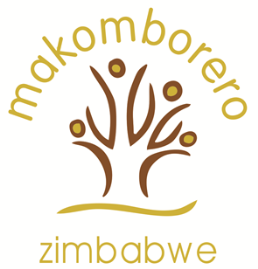 Makomborero Zimbabwe Girl Child MentorshipProgramme to run every Saturday – 10.00hrs to 12.00hrsAim To identify vulnerable girls in From 2 and provide a mentorship programme that gives them hope and vision for their futures beyond the society pressures they face. We hope to address, in a very small way, the gender imbalance we experience with our scholarship programme and see more girls making it through to Form 4 and not dropping out at Form 2. This project will be run by Makomborero past girl students. Having grown up in the environments these girls are in and knowing their very real struggles first hand, we feel they will provide a source of inspiration and hope. Our work so farWe have two projects which have been running since 2018 at Mufakose 2 and Mabvuku. We use a classroom at each of the schools and work with a maximum of 10 girls from each school. We recruit 2 mentors from each community to assist with the running of the sessions. We have received very positive feedback from both students and staff in our current programmes. In 2019, Our COO, Laura Albertyn was awarded as a gender champion by the Embassy of Netherlands in Zimbabwe for her work with the Girl Child Mentorship Programme.We ask the Head/Senior mistress from the local school help us identify the vulnerable girls in Form 2. The criteria for this will be based on various factors that could hinder the girls from continuing on in their education. Programme for the Mornings 10.00hrs  Arrival and catch up 10.15hrs  Book reviews10.30hrs  Handicraft session – Crotchet10.45hrs Short break – Snacks and drinks provided 11.00hrs Life Skills – Life Skills sessions and discussions, as well as some weeks just discussions and building relationships. Once a term, an inspirational Zimbabwean woman will speak to the girls. These events will be hosted at the Resource Centre in Marlborough with an end of term lunch.Life Skills sessions to be covered over the yearSafeguardingGoal settingFearSharing your story IdentityOwning your vision Public speakingBody languageThese copyrighted sessions will have been written in collaboration with past Makomborero students, as well as other sources and are property of Makomborero.Library A small library will be available each week for the girls to read. Costs involved The estimated cost for running the programme per term is $4 000. We provide the girls with transport money where required e.g. for sessions in Marlborough